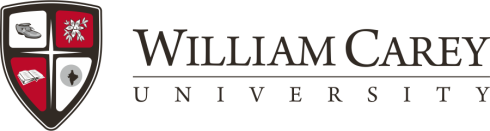  Application for DegreeB.M.E. — Music Education ChoralGENERAL CORE 42 HoursMUSIC CORE 39 HoursMUSIC CORE 39 HoursMUSIC CORE 39 HoursMUSIC CORE 39 HoursF Theory IMUT 1613SS/ET IMUT 1641F Theory IIMUT 1623SS/ET IIMUT 1651SS/ET IIIMUT 1671S Theory IMUT 2613S Theory IIMUT 2623Form/AnalysisMUT 3553Music History IMHL 3133Music History IIMHL 3143Music History ElectiveMHL ___1Basic ConductingMCC 3402EnsembleMPE 1MPE1MPE 1MPE 1MPE 1MPE 1MPE 1MPE 1MPE 1MPE 1MPE 1MPE 1MUSIC MAJOR 27 HoursMUSIC MAJOR 27 HoursMUSIC MAJOR 27 HoursMUSIC MAJOR 27 HoursApplied ConcentrationMUV 1301Applied ConcentrationMUV 1301Applied ConcentrationMUV 1301Applied ConcentrationMUV 2301Applied ConcentrationMUV 2301Applied ConcentrationMUV 2301Applied ConcentrationMUV 3301Applied ConcentrationMUV 3301Applied ConcentrationMUV 3301Applied SecondaryMUP 1211Applied SecondaryMUP 1211Applied SecondaryMUP 1211Applied SecondaryMUP 2211Choral ConductingMCC 3602Tech ElectiveMTT ____2Vocal PedagogyMUV 4113Dir. Tchg VoiceMUV 4121Music ElemMUE 3132Music SecMUE 3142Music MiddleMUE 3152Old TestamentREL 1013New TestamentREL 1023CompositionENG 1013ResearchENG 1023Literature ENG 2103CommunicationsCOM 101or 2303HistoryHIS  101/102 or HIS 201/20233Gen. Psychology PSY 2013Psych. choicePSY 2043Lab Science4MathematicsMAT 1313ART or THE App3PED or MPE362 orMPE 398PED 1 1PED or MPE362 orMPE 398PED 1 1Writing IntensiveMUT 355/Professional ED 21 HoursIntro-MusEd 1MUE 2101Intro MusEd 2MUE 2111Intro MusEd 3MUE 2121Music and the Exceptional ChildMUE 3723Classroom ManagementMUE 4363Residency IMUE 4783InternshipMUE 4969OTHER REQUIREMENTSOTHER REQUIREMENTSOTHER REQUIREMENTSOTHER REQUIREMENTSPiano Proficiency ExamMUP 0000Secondary Proficiency Exam0Upper LevelMU 0010RecitalMU 0030Recital ClassMUR 0010